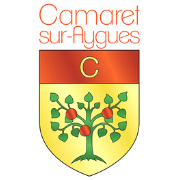 CONCOURS DE DECORATIONS EXTERIEURES DE NOEL 2020REGLEMENTArticle 1er : PARTICIPATIONSont admis à participer au concours, tous les habitants de Camaret-sur-Aygues s’étant préalablement inscrits, à l’exception des membres du Jury. Ce concours est gratuit.Article 2 : DATES & INSCRIPTIONSLe concours est ouvert le jeudi 19 novembre 2020. Inscriptions jusqu’au jeudi 10 décembre 2020 à 18h00 dernier délai. Passage du Jury entre le vendredi 11 décembre et le vendredi 18 décembre 2020. Résultats le samedi 19 décembre (heure et lieu à confirmer). Inscriptions à déposer ou à envoyer à la mairie de Camaret-sur-Aygues au service « Accueil » (Hôtel de Ville - Cours du Midi) ou par mail à communication@camaret.orgArticle 3 : CATEGORIECe concours s’adresse aux particuliers camarétois dans le cadre de la décoration des maisons et des jardins.Article 4 : CRITERESNe seront retenues que les décorations qui contribuent à l’esprit de Noël.La notation sera effectuée en fonction de 4 critères :La densité de la décorationL’intégration de la réalisation au cadreL’harmonie et de la qualité des éclairagesLe style de décoration (couleurs, éléments du décor etc...)Article 5 : JURYLe jury est composé de 8 membres (qui ne pourront pas participer au concours) : Monsieur le Maire de Camaret-sur-Aygues3 Conseillers municipaux4 Camarétois tirés au sort et préalablement inscrits au service « Accueil » (Hôtel de Ville - Cours du Midi) ou par mail à communication@camaret.orgLes notes concernant les décorations seront attribuées par le Jury qui se déplacera entre le vendredi 11 décembre et le vendredi 18 décembre 2020.Article 6 : PALMARES ET PRIXLe classement définitif et la répartition des prix seront déterminés par le Jury. Le vainqueur recevra un lot d’une valeur d’environ 150€. Le deuxième un lot d’une valeur d’environ 100€ et le 3ème un lot d’une valeur d’environ 80€. Les lots seront composés de produits achetés chez les commerçants de Camaret. Les participants qui ne finiront pas dans les trois premières places recevront un « lot de consolation surprise ».Article 7 : CESSION DES DROITSLes participants s’engagent à renoncer à toute action à l’encontre de la mairie de Camaret-sur-Aygues et des membres du Jury. Les participants autorisent la mairie de Camaret à utiliser les photos prises de leurs décorations.En proposant ma participation, je confirme mon acceptation de cette cession de droits et accepte d’être lié par son contenu.Ville de Camaret-sur-Aygues - Hôtel de Ville - Cours du Midi - 84850 Camaret-sur-AyguesTel : 04 90 37 22 60 - Fax : 04 90 37 72 33 - Mail : contact@camaret.org - Site : www.camaret.orgCONCOURS DE DECORATIONS EXTERIEURES DE NOEL 2020DEMANDE D’INSCRIPTIONMadame MademoiselleMonsieur (1)NOM……………………………………………………. (en lettre majuscule)PRENOM………………………………………………ADRESSE……………………………………………………………………….…………………………………………………………………………………….TELEPHONE ……………………………………………ADRESSE MAIL…………………………………………………. (pas obligatoire)Demande son inscription pour le concours de décorations extérieures de Noël 2020 et déclare accepter sans réserve le règlement du concours, ainsi que les décisions du Jury.A Camaret-sur-Aygues, le …….…………………………… 2020                                                                                 Signature :A déposer ou à envoyer à la mairie de Camaret-sur-Aygues au service « Accueil » (Hôtel de Ville - Cours du Midi) ou par mail à communication@camaret.org, avant le jeudi 10 décembre2020 à 18h00 dernier délaiRayer la mention inutileVille de Camaret-sur-Aygues - Hôtel de Ville - Cours du Midi - 84850 Camaret-sur-AyguesTel : 04 90 37 22 60 - Fax : 04 90 37 72 33 - Mail : contact@camaret.org - Site : www.camaret.org